         DANIELA ALEJANDRA CIFUENTESDatos Personales:Lengua materna: españolDisponibilidad: tiempo completoUbicación actual: EspañaTeléfono: +34622654211Skype: da.cifuentesE-mail: ci.danielalba@gmail.comOtros vínculos:www.translatorscafe.com/cafe/ES/member97112www.proz.com/translator/950540http://ar.linkedin.com/pub/daniela-cifuentes/28/481/220Áreas de especialización: Textos técnicos, legales, medicina, derechos humanos, medios de comunicación, material cristiano, generales.Estudios cursados:Traductor Literario y Técnico-Científico en Inglés. Instituto de Enseñanza Superior “Olga Cossettini”. Rosario  (1991-1994)Intérprete Consecutivo y Simultáneo en Inglés. Instituto de Enseñanza Superior “Olga Cossettini”. Rosario (2001- 2003)Cursos: PC para traductores,  Colegio de Traductores. Rosario. TRADOS 1, Colegio de Traductores. Rosario. “Ceremonial y Protocolo”, Colegio de Traductores. Rosario. Curso Acelerado de Portugués.  En curso.Trados Studio 2014. Instituto San Bartolomé. Rosario.Curso de español neutro. Instituto Superior Belgrano. 2014. Rosario.Jornadas:Segundas Jornadas Nacionales sobre Normativa del Idioma Español auspiciadas por el Ministerio de Cultura y Educación y la Fundación Instituto de Estudios Lingüísticos y Literarios LITTERAE. 1993. Capital Federal. Jornada de actualización de la lengua española con la Dra. Alicia Zorrilla. Instituto San Bartolomé. 2014. Rosario. Jornada del día del traductor 2014. “Políticas de traducción. ¿Hasta dónde decidimos los traductores?”. RosarioTalleres, seminarios y conferencias:Taller “In-company Teaching”.  Rosario. Conferencia “Un enfoque diferente de Evaluación en Inglés”, dictada por el Dr. John Ramsden, Jefe Examinador de la Universidad de Londres. Rosario. Seminario sobre el tema: El texto, la lectura y sus alrededores, Colegio de Traductores.Seminario sobre el tema: How to improve your pronunciation, dictado por el Prof. John C. Wells. Rosario.Experiencia Laboral:Traductora independiente.Traducción de  textos de medicina Informes de gastroenterología Informes de cardiología Informe sobre suministros e instrumentos para la salud Informe sobre Límites microbiológicosRefractive IndexInforme sobre BromitolInforme sobre Sustancias y organismosPromocional para PfizerPromocional para  MapleLife (farma)BANNER GelcapsUltra Clear BottlesMáscaras descartables Germiphere AdvantagePromocional sobre SureSmile SystemFormularios de ingreso (Larkin Street Youth Services)Curso Educativo de Capacitación sobre SIDA para “afan”, Aid for Aids of Nevada.Manual del investigador y protocolos médicos para Merck &Co., Inc.LifeStent, folleto promocional sobre sus sistemas de stents vasculares Invivodata, instrucciones de uso del glucómetro para insulinaTraducción de  textos técnicosFolletos y manuales sobre agromaquinaria (Cintas transportadoras, moledoras, silos, norias, etc.) Manuales de máquinas de soldar, alimentadoras de alambre, torchas y accesorios (Air Liquid France)Manuales sobre IT (varios) Manual de aviación para Calima AviationPatente de invención de un biocombustibleReglamentos para una Planta de HidrocarburosEquipos y materiales para un contrato de construcciónJIANGSU SUPER FITTING (Sistemas de calidad) Manual y accesorios de una máquina extrusora (Extrufood/Bokados)       Cuestionarios y encuestas sobre electrónica (TNS Research Int.)Fertilizantes: Informe de calidad y manual del usuarioRequisitos generales par la obra (BAHA´I TEMPLE FOR SOUTH AMERICA)Productos químicos y fertilizantes de AtamiReguladores y accesorios NewEdge Series (Victor Edger)Procedimientos de seguridad para una planta de YPFHojas de datos de seguridad para Delta ChemicalsManuales para General Electrics & SiemmensPrueba de maestría en ventas : IBM WebSphere Cast Iron Technical Sales Mastery TestIBM clases para MDM Server CoursesIBM Infosphere GuardiumIBM WebSphere System and Advanced Middleware Configuration (cloud computing) Manuales de productos IMATIONSitio web de WorkPlace (Departamento de Agricultura de EE.UU.)FireArms, descripción de productos por demanda judicialSitio web de Anvil Technologies. Manual de corredoras y máquinas elípticas NETQUATextos sobre remates de muebles, joyas y pinturas antiguas Manuales para el molinero de IAOM (International Association of Operative Millers)Instrucciones del sistema operativo contable para una tienda departamentalManuales para Honda Motors Boletines informativos de seguridad 2015/16 para PCL en EE.UU.Sitio web de Global IndustrialsEncuestas para Nokia/SamsungManuales de electrodomésticos para Ufesa, EspañaAplicaciones termoplásticas PreMark®Sitio web y documentos para The Boa® System Instrucciones técnicas para ARCELORMITTAL (España)Especificación para vehículos M1 para el transporte de uno o más pasajeros en sillas de ruedas. Parte 1: Requisitos de fabricación PAS 2012-1:2015 (para British Standards Institution)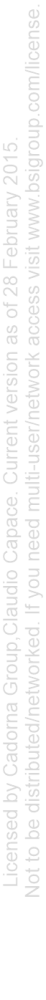 Norma española UNE 8121:2014 - Cubiertas y revestimientos de fibrocemento. Accesorios de fijación metálicos. Para la Asociación Española de Normalización y Certificación, editada y publicada por AENOR.Traducción de documentos personales y legales Certificados de matrimonio /divorcio /nacimiento/policiales/de estudios Acuerdos de divorcioAutopsiasContratos de arrendamiento Contrato de fusión Western Union (Colorado, EE.UU.)Acuerdo sobre los derechos fundamentales sobre la infanciaAcuerdo sobre tenencias y pensionesWizards of the Coast – Johnson Controls- 3M Corporation- Vielife (contrato/términos y condiciones)Informe crediticio y financiero SILC /AMB  Acuerdo propuesta HP/TelcordiaAcuerdo propuesta Telefonica/MasternautAcuerdo de retención Chevron CorporationTérminos y política de privacidad de Wyndham Certificado de incorporación (Punj-Lloyd Engineering Limited)Reglamentos y documentos legales (Smith Hinchman & Grylls Assoc, Inc.)Términos y política de privacidad de AtamiTraducción de textos generalesTextos de conocimientos generalesProyecto Nacional EuropassDiscursos para ASTRA ZENECA MéxicoFolletos de marketing para Raven     Informes sobre noticias para una revista digital (traducción y edición)Sitio web de “The Cure” (trama y descripción del juego)     Sitio web de “LazyTown”Sitio web de Shoghi Communications Ltd. (Pradesh, India) Sitio web de  BSI Direct (turismo)Guión de LUCIFER –  cortometraje de Gust Van den BergheGuión de la película “Éxodo: Dioses y Reyes” (en equipo)Guión del doblaje de varios capítulos de la serie “Mentes criminales”Libros de literatura cristiana (subcontratación)Sitio web para Truli en españolSitio web, folletos y documentación legal para el Departamento de Educación de la Ciudad de Nueva YorkSitio web y documentación legal para la Administración de Recursos Humanos de la Ciudad de Nueva York Marco general, sesiones independientes y comunicaciones generales para el PLAN ESTRATÉGICO DE INTOSAI 2017-2022Cursos de formación sobre toda la línea de productos del Grupo CampariGuión de la película sobre la vida del Dr. Luis Palau, “Palau”.Manual de opciones para la justicia: Diseño de mecanismos de fincamiento de responsabilidades por crímenes graves  para Open Society Foundationshttps://www.opensocietyfoundations.org/reports/options-justice-handbook-designing-accountability-mechanisms-grave-crimesBoletines de noticias para el condado de Monroe Nueva York sobre medidas de aislamiento y prevención por COVID-19Boletines de información y cambio en el sistema educativo distrito Henrietta-Rush, Nueva York por la pandemia de COVID-19Subtítulos al español para vídeos del ministerio RightNow MediaCorrección de textos y ediciónVariosAtrocidades innegables: Confrontando crímenes de lesa humanidad en México para Open Society Foundations (traducción y edición, en equipo)https://www.opensocietyfoundations.org/reports/undeniable-atrocities-confronting-crimes-against-humanity-mexico/es?subjectActualización de políticas de privacidad y protección de datos conforme al Reglamento General de Protección de Datos de la UE para el grupo Campari.Postedición de traducción automática (MTPE) de formularios e informes IEP para el Departamento de Educación del Estado de Nueva York.Intérprete.Pasantía como intérprete consecutivo durante el curso de Educación Alternativa II, dictado por el Ministerio de Educación de la Provincia de Santa Fe Región IV en conjunto con la Agencia Canadiense del Desarrollo Internacional. Rosario. Intérprete consecutiva en firma de contrato sobre agro maquinaria para EMIR Construcciones.Interpretación consecutiva y simultánea para la Asociación Billy Graham en el desarrollo del Festival de la Esperanza 2003 durante nueve meses en las oficinas, estadio, aeropuerto y conferencias de prensa en las áreas de Seguridad, Protocolo, Música y Estadística. Intérprete consecutiva para Video Interpretations LLC (EE.UU.) en su servicio de interpretación de video en vivo para hospitales.Doblaje para video-documentales sobre la península de Florida, temas médicos y varios.Docencia.Docente de lengua extranjera de EGB en la escuela ECEA Nº 1357. Profesora adscripta en la cátedra de Traducción Técnica- Científica. Instituto de Enseñanza Superior “Olga Cossettini”.Docente de lengua extranjera de EGB en la escuela ECEA Nº 1321. Clases de interpretación de textos y traducción a estudiantes de Comercio Exterior.Docente de lengua extranjera en el tercer ciclo de EGB en la escuela provincial Nº 94. Herramientas de traducción asistida: TRADOS SDL STUDIO 2019Capacidad de entrega diaria: 3000 palabras,  4000/5000  palabras (urgente)Referencias (correos electrónicos disponibles a su solicitud)AGENTURA TOP- (Eslovaquia) Contacto: Ing. Jana VojcikovaManuales para Air Liquid France (máquinas de soldar,  máquinas complementarias al rubro y accesorios varios).Manuales para Extrufood/Bokados (máquina extrusora de alimentos y accesorios). OCEANS TRANSLATION – (Argentina) Contacto: Pablo Bianchi  Nuvasive /Pioneer/Katun/Invivodata/Torque Creative/Sodexo (técnicos)Wizards of the Coast/Johnson Controls/3M Corporation/Vielife (legales)GENTLE TRANSLATIONS – (Palestina)  Contactos: Ahmed Abuelkhair - Heba QudaihManual del sistema de control de calidad de JIANGSU SUPER FITTING Voice of the Customer Analytics (folletos, papeles blancos, producto, sitio web)Atrocidades innegables: Confrontando crímenes de lesa humanidad en México para Open Society Foundations Documentos legales y cartas de organizaciones  de República Dominicana para OMS, OPS, Project HOPE, etc.VIDEO INTERPRETATIONS LLC- (EE.UU.) Contacto: Mitchell ParkerVERBO TRANSLATION TEAM- (Argentina) Contacto: Alicia Cirera Victor Edger Products/Mold Masters/SureSmileManual Vocacional para Career Opportunity Development, Inc.Manuales para IBMTERRA TRANSLATIONS- (Argentina) Contacto: Silvia Inés MalpassiDepartamento de Agricultura de los EE.UU. (Servicios de Conservación de Recursos Naturales, requisitos de elegibilidad, contratos)Doblaje para video-documentales. BILLY GRAHAM EVANGELISTIC ASSOCIATION- (EE.UU.) Contacto: Edwin Martínez TRULI Y OUTBOARD MARKETING - (EE.UU.) Contacto: Judith BarbieriSitio web para Truli en españolPlan de 90 días para cambiar tu destino, Cindy MontgenieEUROCOM INTERNATIONAL - (Alemania) Contacto: Remco KokTextos para GMC (liderazgo cristiano)CHRISTIAN LINGUA -  (Ucrania y otras sedes) Contacto: Mithail IurchukProyecto de subtítulos al español para videos del ministerio RightNow Media (videos de estudios bíblicos, conferencias y series infantiles para distintos tipos de audiencias) durante 3 años y medio a la actualidad.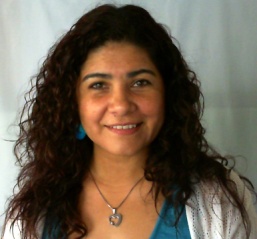 TRADUCTORA E INTÉRPRETE DE INGLÉS Y ESPAÑOL